Table 9.1 Science, arts and professional qualifications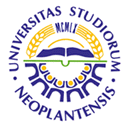 UNIVERSITY OF NOVI SADFACULTY OF AGRICULTURE 21000 NOVI SAD, TRG DOSITEJA OBRADOVIĆA 8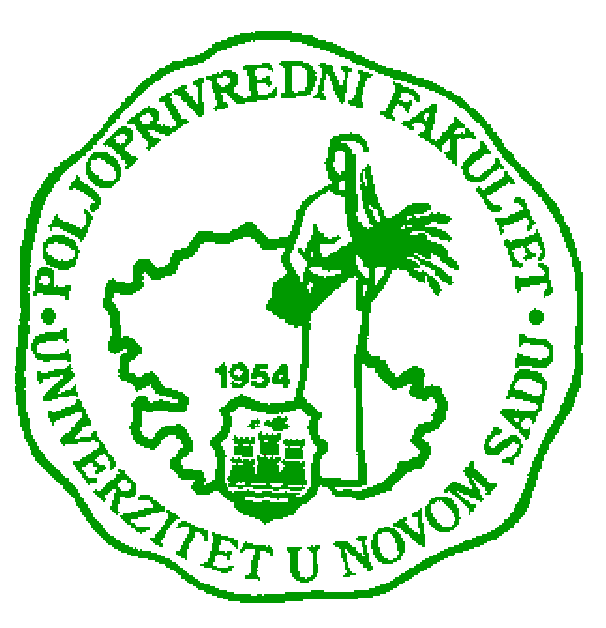 Study Programme AccreditationMASTER ACADEMIC STUDIES                                                ANIMAL SCIENCEName and last name:Name and last name:Name and last name:Name and last name:Name and last name:Name and last name:Name and last name:Name and last name:Miroslav V. PlavšićMiroslav V. PlavšićMiroslav V. PlavšićMiroslav V. PlavšićMiroslav V. PlavšićAcademic title:Academic title:Academic title:Academic title:Academic title:Academic title:Academic title:Academic title:Full ProfessorFull ProfessorFull ProfessorFull ProfessorFull ProfessorName of the institution where the teacher works full time and starting date:Name of the institution where the teacher works full time and starting date:Name of the institution where the teacher works full time and starting date:Name of the institution where the teacher works full time and starting date:Name of the institution where the teacher works full time and starting date:Name of the institution where the teacher works full time and starting date:Name of the institution where the teacher works full time and starting date:Name of the institution where the teacher works full time and starting date:Faculty of Agriculture, N.Sad, 15. April, 1986.Faculty of Agriculture, N.Sad, 15. April, 1986.Faculty of Agriculture, N.Sad, 15. April, 1986.Faculty of Agriculture, N.Sad, 15. April, 1986.Faculty of Agriculture, N.Sad, 15. April, 1986.Scientific or art field:Scientific or art field:Scientific or art field:Scientific or art field:Scientific or art field:Scientific or art field:Scientific or art field:Scientific or art field:Animal husbandryAnimal husbandryAnimal husbandryAnimal husbandryAnimal husbandryAcademic carieerAcademic carieerAcademic carieerAcademic carieerAcademic carieerAcademic carieerAcademic carieerAcademic carieerAcademic carieerAcademic carieerAcademic carieerAcademic carieerAcademic carieerYearInstitutionInstitutionInstitutionInstitutionInstitutionFieldFieldAcademic title election:Academic title election:Academic title election:Academic title election:Academic title election:PhD thesis:PhD thesis:PhD thesis:PhD thesis:PhD thesis:1997Faculty of Agriculture, N.SadFaculty of Agriculture, N.SadFaculty of Agriculture, N.SadFaculty of Agriculture, N.SadFaculty of Agriculture, N.SadAnimal ScienceAnimal ScienceSpecialization:Specialization:Specialization:Specialization:Specialization:Magister thesisMagister thesisMagister thesisMagister thesisMagister thesis1991Faculty of Agriculture, N.SadFaculty of Agriculture, N.SadFaculty of Agriculture, N.SadFaculty of Agriculture, N.SadFaculty of Agriculture, N.SadAnimal ScienceAnimal ScienceBachelor's thesisBachelor's thesisBachelor's thesisBachelor's thesisBachelor's thesis1984Faculty of Agriculture, N.SadFaculty of Agriculture, N.SadFaculty of Agriculture, N.SadFaculty of Agriculture, N.SadFaculty of Agriculture, N.SadOrganization of cattle. productOrganization of cattle. productList of courses being held by the teacher in the accredited study programmesList of courses being held by the teacher in the accredited study programmesList of courses being held by the teacher in the accredited study programmesList of courses being held by the teacher in the accredited study programmesList of courses being held by the teacher in the accredited study programmesList of courses being held by the teacher in the accredited study programmesList of courses being held by the teacher in the accredited study programmesList of courses being held by the teacher in the accredited study programmesList of courses being held by the teacher in the accredited study programmesList of courses being held by the teacher in the accredited study programmesList of courses being held by the teacher in the accredited study programmesList of courses being held by the teacher in the accredited study programmesList of courses being held by the teacher in the accredited study programmesIDCourse nameCourse nameCourse nameCourse nameCourse nameCourse nameStudy programme name, study typeStudy programme name, study typeStudy programme name, study typeNumber of active teaching classes1.1.3ОСТ7О29Cattle ProductionCattle ProductionCattle ProductionCattle ProductionCattle ProductionCattle ProductionAnimal Science, UndergraduateAnimal Science, UndergraduateAnimal Science, Undergraduate2+02.2.3OAE2O08Livestock production with nutritionLivestock production with nutritionLivestock production with nutritionLivestock production with nutritionLivestock production with nutritionLivestock production with nutritionAgricultural Economics, UndergraduateAgricultural Economics, UndergraduateAgricultural Economics, Undergraduate2+03.3.7ОАТ3О15Livestock productionLivestock productionLivestock productionLivestock productionLivestock productionLivestock productionAgritourism and Rural Development, UndergraduateAgritourism and Rural Development, UndergraduateAgritourism and Rural Development, Undergraduate2+04.4.3ООP6О28 Ruminant breeding on organic productionRuminant breeding on organic productionRuminant breeding on organic productionRuminant breeding on organic productionRuminant breeding on organic productionRuminant breeding on organic productionOrganic production, UndergraduateOrganic production, UndergraduateOrganic production, Undergraduate1,5+05.5.3ООP6О28 System of cattle housing and farm managementSystem of cattle housing and farm managementSystem of cattle housing and farm managementSystem of cattle housing and farm managementSystem of cattle housing and farm managementSystem of cattle housing and farm managementAnimal Science, Graduated - MasterAnimal Science, Graduated - MasterAnimal Science, Graduated - Master1+0Representative refferences (minimum 5, not more than 10)Representative refferences (minimum 5, not more than 10)Representative refferences (minimum 5, not more than 10)Representative refferences (minimum 5, not more than 10)Representative refferences (minimum 5, not more than 10)Representative refferences (minimum 5, not more than 10)Representative refferences (minimum 5, not more than 10)Representative refferences (minimum 5, not more than 10)Representative refferences (minimum 5, not more than 10)Representative refferences (minimum 5, not more than 10)Representative refferences (minimum 5, not more than 10)Representative refferences (minimum 5, not more than 10)Representative refferences (minimum 5, not more than 10)Stefanowska,J., Plavsic,M.,Ipema,A.H., M.M.W.B.Hendriks  (2000). The effect of omitted milking on the behaviour of cows in the context of cluster attachment failure during automatic milking. Applied Animal Behavior Science 67, 277-291.Stefanowska,J., Plavsic,M.,Ipema,A.H., M.M.W.B.Hendriks  (2000). The effect of omitted milking on the behaviour of cows in the context of cluster attachment failure during automatic milking. Applied Animal Behavior Science 67, 277-291.Stefanowska,J., Plavsic,M.,Ipema,A.H., M.M.W.B.Hendriks  (2000). The effect of omitted milking on the behaviour of cows in the context of cluster attachment failure during automatic milking. Applied Animal Behavior Science 67, 277-291.Stefanowska,J., Plavsic,M.,Ipema,A.H., M.M.W.B.Hendriks  (2000). The effect of omitted milking on the behaviour of cows in the context of cluster attachment failure during automatic milking. Applied Animal Behavior Science 67, 277-291.Stefanowska,J., Plavsic,M.,Ipema,A.H., M.M.W.B.Hendriks  (2000). The effect of omitted milking on the behaviour of cows in the context of cluster attachment failure during automatic milking. Applied Animal Behavior Science 67, 277-291.Stefanowska,J., Plavsic,M.,Ipema,A.H., M.M.W.B.Hendriks  (2000). The effect of omitted milking on the behaviour of cows in the context of cluster attachment failure during automatic milking. Applied Animal Behavior Science 67, 277-291.Stefanowska,J., Plavsic,M.,Ipema,A.H., M.M.W.B.Hendriks  (2000). The effect of omitted milking on the behaviour of cows in the context of cluster attachment failure during automatic milking. Applied Animal Behavior Science 67, 277-291.Stefanowska,J., Plavsic,M.,Ipema,A.H., M.M.W.B.Hendriks  (2000). The effect of omitted milking on the behaviour of cows in the context of cluster attachment failure during automatic milking. Applied Animal Behavior Science 67, 277-291.Stefanowska,J., Plavsic,M.,Ipema,A.H., M.M.W.B.Hendriks  (2000). The effect of omitted milking on the behaviour of cows in the context of cluster attachment failure during automatic milking. Applied Animal Behavior Science 67, 277-291.Stefanowska,J., Plavsic,M.,Ipema,A.H., M.M.W.B.Hendriks  (2000). The effect of omitted milking on the behaviour of cows in the context of cluster attachment failure during automatic milking. Applied Animal Behavior Science 67, 277-291.Stefanowska,J., Plavsic,M.,Ipema,A.H., M.M.W.B.Hendriks  (2000). The effect of omitted milking on the behaviour of cows in the context of cluster attachment failure during automatic milking. Applied Animal Behavior Science 67, 277-291.Stefanowska,J., Plavsic,M.,Ipema,A.H., M.M.W.B.Hendriks  (2000). The effect of omitted milking on the behaviour of cows in the context of cluster attachment failure during automatic milking. Applied Animal Behavior Science 67, 277-291.Trajkovski, T., Bunevski, G., Plavsic, M.  (2000). Application of robot in milking of cows. Zbornik na trudovi, XXV Sredba "Fakultet-Stopanstvo" 2000. Univerzitet"Sv. Kiril i Metodij",  8, 201-212.	Trajkovski, T., Bunevski, G., Plavsic, M.  (2000). Application of robot in milking of cows. Zbornik na trudovi, XXV Sredba "Fakultet-Stopanstvo" 2000. Univerzitet"Sv. Kiril i Metodij",  8, 201-212.	Trajkovski, T., Bunevski, G., Plavsic, M.  (2000). Application of robot in milking of cows. Zbornik na trudovi, XXV Sredba "Fakultet-Stopanstvo" 2000. Univerzitet"Sv. Kiril i Metodij",  8, 201-212.	Trajkovski, T., Bunevski, G., Plavsic, M.  (2000). Application of robot in milking of cows. Zbornik na trudovi, XXV Sredba "Fakultet-Stopanstvo" 2000. Univerzitet"Sv. Kiril i Metodij",  8, 201-212.	Trajkovski, T., Bunevski, G., Plavsic, M.  (2000). Application of robot in milking of cows. Zbornik na trudovi, XXV Sredba "Fakultet-Stopanstvo" 2000. Univerzitet"Sv. Kiril i Metodij",  8, 201-212.	Trajkovski, T., Bunevski, G., Plavsic, M.  (2000). Application of robot in milking of cows. Zbornik na trudovi, XXV Sredba "Fakultet-Stopanstvo" 2000. Univerzitet"Sv. Kiril i Metodij",  8, 201-212.	Trajkovski, T., Bunevski, G., Plavsic, M.  (2000). Application of robot in milking of cows. Zbornik na trudovi, XXV Sredba "Fakultet-Stopanstvo" 2000. Univerzitet"Sv. Kiril i Metodij",  8, 201-212.	Trajkovski, T., Bunevski, G., Plavsic, M.  (2000). Application of robot in milking of cows. Zbornik na trudovi, XXV Sredba "Fakultet-Stopanstvo" 2000. Univerzitet"Sv. Kiril i Metodij",  8, 201-212.	Trajkovski, T., Bunevski, G., Plavsic, M.  (2000). Application of robot in milking of cows. Zbornik na trudovi, XXV Sredba "Fakultet-Stopanstvo" 2000. Univerzitet"Sv. Kiril i Metodij",  8, 201-212.	Trajkovski, T., Bunevski, G., Plavsic, M.  (2000). Application of robot in milking of cows. Zbornik na trudovi, XXV Sredba "Fakultet-Stopanstvo" 2000. Univerzitet"Sv. Kiril i Metodij",  8, 201-212.	Trajkovski, T., Bunevski, G., Plavsic, M.  (2000). Application of robot in milking of cows. Zbornik na trudovi, XXV Sredba "Fakultet-Stopanstvo" 2000. Univerzitet"Sv. Kiril i Metodij",  8, 201-212.	Trajkovski, T., Bunevski, G., Plavsic, M.  (2000). Application of robot in milking of cows. Zbornik na trudovi, XXV Sredba "Fakultet-Stopanstvo" 2000. Univerzitet"Sv. Kiril i Metodij",  8, 201-212.	Plavšić, M., Antov G., Snežana Trivunović (2001). Variation tendencies of milk fat content during milking of high yielding cows. Vth International Symposium of Interdisciplinary Regional Research,  Regional Committee of the Hungarian  of , , 4-6 October, 2001. Plavšić, M., Antov G., Snežana Trivunović (2001). Variation tendencies of milk fat content during milking of high yielding cows. Vth International Symposium of Interdisciplinary Regional Research,  Regional Committee of the Hungarian  of , , 4-6 October, 2001. Plavšić, M., Antov G., Snežana Trivunović (2001). Variation tendencies of milk fat content during milking of high yielding cows. Vth International Symposium of Interdisciplinary Regional Research,  Regional Committee of the Hungarian  of , , 4-6 October, 2001. Plavšić, M., Antov G., Snežana Trivunović (2001). Variation tendencies of milk fat content during milking of high yielding cows. Vth International Symposium of Interdisciplinary Regional Research,  Regional Committee of the Hungarian  of , , 4-6 October, 2001. Plavšić, M., Antov G., Snežana Trivunović (2001). Variation tendencies of milk fat content during milking of high yielding cows. Vth International Symposium of Interdisciplinary Regional Research,  Regional Committee of the Hungarian  of , , 4-6 October, 2001. Plavšić, M., Antov G., Snežana Trivunović (2001). Variation tendencies of milk fat content during milking of high yielding cows. Vth International Symposium of Interdisciplinary Regional Research,  Regional Committee of the Hungarian  of , , 4-6 October, 2001. Plavšić, M., Antov G., Snežana Trivunović (2001). Variation tendencies of milk fat content during milking of high yielding cows. Vth International Symposium of Interdisciplinary Regional Research,  Regional Committee of the Hungarian  of , , 4-6 October, 2001. Plavšić, M., Antov G., Snežana Trivunović (2001). Variation tendencies of milk fat content during milking of high yielding cows. Vth International Symposium of Interdisciplinary Regional Research,  Regional Committee of the Hungarian  of , , 4-6 October, 2001. Plavšić, M., Antov G., Snežana Trivunović (2001). Variation tendencies of milk fat content during milking of high yielding cows. Vth International Symposium of Interdisciplinary Regional Research,  Regional Committee of the Hungarian  of , , 4-6 October, 2001. Plavšić, M., Antov G., Snežana Trivunović (2001). Variation tendencies of milk fat content during milking of high yielding cows. Vth International Symposium of Interdisciplinary Regional Research,  Regional Committee of the Hungarian  of , , 4-6 October, 2001. Plavšić, M., Antov G., Snežana Trivunović (2001). Variation tendencies of milk fat content during milking of high yielding cows. Vth International Symposium of Interdisciplinary Regional Research,  Regional Committee of the Hungarian  of , , 4-6 October, 2001. Plavšić, M., Antov G., Snežana Trivunović (2001). Variation tendencies of milk fat content during milking of high yielding cows. Vth International Symposium of Interdisciplinary Regional Research,  Regional Committee of the Hungarian  of , , 4-6 October, 2001. Plavšić,M., Antov,G., Čobić,T., Snežana Trivunović  (2002). Actual state of cattle production in . Lucrari stiintifice, Zootehnie si biotehnologii, Scientifical papers, Agroprint, Temisoara XXXV, 134-138.Plavšić,M., Antov,G., Čobić,T., Snežana Trivunović  (2002). Actual state of cattle production in . Lucrari stiintifice, Zootehnie si biotehnologii, Scientifical papers, Agroprint, Temisoara XXXV, 134-138.Plavšić,M., Antov,G., Čobić,T., Snežana Trivunović  (2002). Actual state of cattle production in . Lucrari stiintifice, Zootehnie si biotehnologii, Scientifical papers, Agroprint, Temisoara XXXV, 134-138.Plavšić,M., Antov,G., Čobić,T., Snežana Trivunović  (2002). Actual state of cattle production in . Lucrari stiintifice, Zootehnie si biotehnologii, Scientifical papers, Agroprint, Temisoara XXXV, 134-138.Plavšić,M., Antov,G., Čobić,T., Snežana Trivunović  (2002). Actual state of cattle production in . Lucrari stiintifice, Zootehnie si biotehnologii, Scientifical papers, Agroprint, Temisoara XXXV, 134-138.Plavšić,M., Antov,G., Čobić,T., Snežana Trivunović  (2002). Actual state of cattle production in . Lucrari stiintifice, Zootehnie si biotehnologii, Scientifical papers, Agroprint, Temisoara XXXV, 134-138.Plavšić,M., Antov,G., Čobić,T., Snežana Trivunović  (2002). Actual state of cattle production in . Lucrari stiintifice, Zootehnie si biotehnologii, Scientifical papers, Agroprint, Temisoara XXXV, 134-138.Plavšić,M., Antov,G., Čobić,T., Snežana Trivunović  (2002). Actual state of cattle production in . Lucrari stiintifice, Zootehnie si biotehnologii, Scientifical papers, Agroprint, Temisoara XXXV, 134-138.Plavšić,M., Antov,G., Čobić,T., Snežana Trivunović  (2002). Actual state of cattle production in . Lucrari stiintifice, Zootehnie si biotehnologii, Scientifical papers, Agroprint, Temisoara XXXV, 134-138.Plavšić,M., Antov,G., Čobić,T., Snežana Trivunović  (2002). Actual state of cattle production in . Lucrari stiintifice, Zootehnie si biotehnologii, Scientifical papers, Agroprint, Temisoara XXXV, 134-138.Plavšić,M., Antov,G., Čobić,T., Snežana Trivunović  (2002). Actual state of cattle production in . Lucrari stiintifice, Zootehnie si biotehnologii, Scientifical papers, Agroprint, Temisoara XXXV, 134-138.Plavšić,M., Antov,G., Čobić,T., Snežana Trivunović  (2002). Actual state of cattle production in . Lucrari stiintifice, Zootehnie si biotehnologii, Scientifical papers, Agroprint, Temisoara XXXV, 134-138.Boboš,S., Vidić Branka, Plavšić,M., Ušćebrka Gordana  (2002). Staphylococcus aureus isolated from cow's udder with subclinical mastitis and effects teat dipping after each milking on prevention of mastitis spread in cows. 6 th International Symposium Interdisciplinary Regional Research Hungary-Romania-Yugoslavia , .Boboš,S., Vidić Branka, Plavšić,M., Ušćebrka Gordana  (2002). Staphylococcus aureus isolated from cow's udder with subclinical mastitis and effects teat dipping after each milking on prevention of mastitis spread in cows. 6 th International Symposium Interdisciplinary Regional Research Hungary-Romania-Yugoslavia , .Boboš,S., Vidić Branka, Plavšić,M., Ušćebrka Gordana  (2002). Staphylococcus aureus isolated from cow's udder with subclinical mastitis and effects teat dipping after each milking on prevention of mastitis spread in cows. 6 th International Symposium Interdisciplinary Regional Research Hungary-Romania-Yugoslavia , .Boboš,S., Vidić Branka, Plavšić,M., Ušćebrka Gordana  (2002). Staphylococcus aureus isolated from cow's udder with subclinical mastitis and effects teat dipping after each milking on prevention of mastitis spread in cows. 6 th International Symposium Interdisciplinary Regional Research Hungary-Romania-Yugoslavia , .Boboš,S., Vidić Branka, Plavšić,M., Ušćebrka Gordana  (2002). Staphylococcus aureus isolated from cow's udder with subclinical mastitis and effects teat dipping after each milking on prevention of mastitis spread in cows. 6 th International Symposium Interdisciplinary Regional Research Hungary-Romania-Yugoslavia , .Boboš,S., Vidić Branka, Plavšić,M., Ušćebrka Gordana  (2002). Staphylococcus aureus isolated from cow's udder with subclinical mastitis and effects teat dipping after each milking on prevention of mastitis spread in cows. 6 th International Symposium Interdisciplinary Regional Research Hungary-Romania-Yugoslavia , .Boboš,S., Vidić Branka, Plavšić,M., Ušćebrka Gordana  (2002). Staphylococcus aureus isolated from cow's udder with subclinical mastitis and effects teat dipping after each milking on prevention of mastitis spread in cows. 6 th International Symposium Interdisciplinary Regional Research Hungary-Romania-Yugoslavia , .Boboš,S., Vidić Branka, Plavšić,M., Ušćebrka Gordana  (2002). Staphylococcus aureus isolated from cow's udder with subclinical mastitis and effects teat dipping after each milking on prevention of mastitis spread in cows. 6 th International Symposium Interdisciplinary Regional Research Hungary-Romania-Yugoslavia , .Boboš,S., Vidić Branka, Plavšić,M., Ušćebrka Gordana  (2002). Staphylococcus aureus isolated from cow's udder with subclinical mastitis and effects teat dipping after each milking on prevention of mastitis spread in cows. 6 th International Symposium Interdisciplinary Regional Research Hungary-Romania-Yugoslavia , .Boboš,S., Vidić Branka, Plavšić,M., Ušćebrka Gordana  (2002). Staphylococcus aureus isolated from cow's udder with subclinical mastitis and effects teat dipping after each milking on prevention of mastitis spread in cows. 6 th International Symposium Interdisciplinary Regional Research Hungary-Romania-Yugoslavia , .Boboš,S., Vidić Branka, Plavšić,M., Ušćebrka Gordana  (2002). Staphylococcus aureus isolated from cow's udder with subclinical mastitis and effects teat dipping after each milking on prevention of mastitis spread in cows. 6 th International Symposium Interdisciplinary Regional Research Hungary-Romania-Yugoslavia , .Boboš,S., Vidić Branka, Plavšić,M., Ušćebrka Gordana  (2002). Staphylococcus aureus isolated from cow's udder with subclinical mastitis and effects teat dipping after each milking on prevention of mastitis spread in cows. 6 th International Symposium Interdisciplinary Regional Research Hungary-Romania-Yugoslavia , .Bobos, S., Plavsic, M. (2004): Correlation between number of somatic cells and milk quality in large herds with subclinical mastitis. The 5th Middle – European Buiatrics Congress 2004. June, 2-5., . 125-128.Bobos, S., Plavsic, M. (2004): Correlation between number of somatic cells and milk quality in large herds with subclinical mastitis. The 5th Middle – European Buiatrics Congress 2004. June, 2-5., . 125-128.Bobos, S., Plavsic, M. (2004): Correlation between number of somatic cells and milk quality in large herds with subclinical mastitis. The 5th Middle – European Buiatrics Congress 2004. June, 2-5., . 125-128.Bobos, S., Plavsic, M. (2004): Correlation between number of somatic cells and milk quality in large herds with subclinical mastitis. The 5th Middle – European Buiatrics Congress 2004. June, 2-5., . 125-128.Bobos, S., Plavsic, M. (2004): Correlation between number of somatic cells and milk quality in large herds with subclinical mastitis. The 5th Middle – European Buiatrics Congress 2004. June, 2-5., . 125-128.Bobos, S., Plavsic, M. (2004): Correlation between number of somatic cells and milk quality in large herds with subclinical mastitis. The 5th Middle – European Buiatrics Congress 2004. June, 2-5., . 125-128.Bobos, S., Plavsic, M. (2004): Correlation between number of somatic cells and milk quality in large herds with subclinical mastitis. The 5th Middle – European Buiatrics Congress 2004. June, 2-5., . 125-128.Bobos, S., Plavsic, M. (2004): Correlation between number of somatic cells and milk quality in large herds with subclinical mastitis. The 5th Middle – European Buiatrics Congress 2004. June, 2-5., . 125-128.Bobos, S., Plavsic, M. (2004): Correlation between number of somatic cells and milk quality in large herds with subclinical mastitis. The 5th Middle – European Buiatrics Congress 2004. June, 2-5., . 125-128.Bobos, S., Plavsic, M. (2004): Correlation between number of somatic cells and milk quality in large herds with subclinical mastitis. The 5th Middle – European Buiatrics Congress 2004. June, 2-5., . 125-128.Bobos, S., Plavsic, M. (2004): Correlation between number of somatic cells and milk quality in large herds with subclinical mastitis. The 5th Middle – European Buiatrics Congress 2004. June, 2-5., . 125-128.Bobos, S., Plavsic, M. (2004): Correlation between number of somatic cells and milk quality in large herds with subclinical mastitis. The 5th Middle – European Buiatrics Congress 2004. June, 2-5., . 125-128.Antov,G., Čobić,T., Andjelija Antov, Kasapović,S., M.Plavšić  (1995). Fattening of young Holstein cattle and Holstein x  crosses. EAAP - 46th Annual Meeting, , Poster C3.20 199Antov,G., Čobić,T., Andjelija Antov, Kasapović,S., M.Plavšić  (1995). Fattening of young Holstein cattle and Holstein x  crosses. EAAP - 46th Annual Meeting, , Poster C3.20 199Antov,G., Čobić,T., Andjelija Antov, Kasapović,S., M.Plavšić  (1995). Fattening of young Holstein cattle and Holstein x  crosses. EAAP - 46th Annual Meeting, , Poster C3.20 199Antov,G., Čobić,T., Andjelija Antov, Kasapović,S., M.Plavšić  (1995). Fattening of young Holstein cattle and Holstein x  crosses. EAAP - 46th Annual Meeting, , Poster C3.20 199Antov,G., Čobić,T., Andjelija Antov, Kasapović,S., M.Plavšić  (1995). Fattening of young Holstein cattle and Holstein x  crosses. EAAP - 46th Annual Meeting, , Poster C3.20 199Antov,G., Čobić,T., Andjelija Antov, Kasapović,S., M.Plavšić  (1995). Fattening of young Holstein cattle and Holstein x  crosses. EAAP - 46th Annual Meeting, , Poster C3.20 199Antov,G., Čobić,T., Andjelija Antov, Kasapović,S., M.Plavšić  (1995). Fattening of young Holstein cattle and Holstein x  crosses. EAAP - 46th Annual Meeting, , Poster C3.20 199Antov,G., Čobić,T., Andjelija Antov, Kasapović,S., M.Plavšić  (1995). Fattening of young Holstein cattle and Holstein x  crosses. EAAP - 46th Annual Meeting, , Poster C3.20 199Antov,G., Čobić,T., Andjelija Antov, Kasapović,S., M.Plavšić  (1995). Fattening of young Holstein cattle and Holstein x  crosses. EAAP - 46th Annual Meeting, , Poster C3.20 199Antov,G., Čobić,T., Andjelija Antov, Kasapović,S., M.Plavšić  (1995). Fattening of young Holstein cattle and Holstein x  crosses. EAAP - 46th Annual Meeting, , Poster C3.20 199Antov,G., Čobić,T., Andjelija Antov, Kasapović,S., M.Plavšić  (1995). Fattening of young Holstein cattle and Holstein x  crosses. EAAP - 46th Annual Meeting, , Poster C3.20 199Antov,G., Čobić,T., Andjelija Antov, Kasapović,S., M.Plavšić  (1995). Fattening of young Holstein cattle and Holstein x  crosses. EAAP - 46th Annual Meeting, , Poster C3.20 199Čobić, T., Antov, G., Plavšić. M.  (1997). Genetski i drugi uticaji na prinos mesa i odnose tkiva u tovne junadi. Proizvodnja i prerada mesa od goveda, Poljoprivredni fakultet, Univerzitet u Beogradu, Monografija *Editors- Radovanović, R. Perić, V( 9-19).Čobić, T., Antov, G., Plavšić. M.  (1997). Genetski i drugi uticaji na prinos mesa i odnose tkiva u tovne junadi. Proizvodnja i prerada mesa od goveda, Poljoprivredni fakultet, Univerzitet u Beogradu, Monografija *Editors- Radovanović, R. Perić, V( 9-19).Čobić, T., Antov, G., Plavšić. M.  (1997). Genetski i drugi uticaji na prinos mesa i odnose tkiva u tovne junadi. Proizvodnja i prerada mesa od goveda, Poljoprivredni fakultet, Univerzitet u Beogradu, Monografija *Editors- Radovanović, R. Perić, V( 9-19).Čobić, T., Antov, G., Plavšić. M.  (1997). Genetski i drugi uticaji na prinos mesa i odnose tkiva u tovne junadi. Proizvodnja i prerada mesa od goveda, Poljoprivredni fakultet, Univerzitet u Beogradu, Monografija *Editors- Radovanović, R. Perić, V( 9-19).Čobić, T., Antov, G., Plavšić. M.  (1997). Genetski i drugi uticaji na prinos mesa i odnose tkiva u tovne junadi. Proizvodnja i prerada mesa od goveda, Poljoprivredni fakultet, Univerzitet u Beogradu, Monografija *Editors- Radovanović, R. Perić, V( 9-19).Čobić, T., Antov, G., Plavšić. M.  (1997). Genetski i drugi uticaji na prinos mesa i odnose tkiva u tovne junadi. Proizvodnja i prerada mesa od goveda, Poljoprivredni fakultet, Univerzitet u Beogradu, Monografija *Editors- Radovanović, R. Perić, V( 9-19).Čobić, T., Antov, G., Plavšić. M.  (1997). Genetski i drugi uticaji na prinos mesa i odnose tkiva u tovne junadi. Proizvodnja i prerada mesa od goveda, Poljoprivredni fakultet, Univerzitet u Beogradu, Monografija *Editors- Radovanović, R. Perić, V( 9-19).Čobić, T., Antov, G., Plavšić. M.  (1997). Genetski i drugi uticaji na prinos mesa i odnose tkiva u tovne junadi. Proizvodnja i prerada mesa od goveda, Poljoprivredni fakultet, Univerzitet u Beogradu, Monografija *Editors- Radovanović, R. Perić, V( 9-19).Čobić, T., Antov, G., Plavšić. M.  (1997). Genetski i drugi uticaji na prinos mesa i odnose tkiva u tovne junadi. Proizvodnja i prerada mesa od goveda, Poljoprivredni fakultet, Univerzitet u Beogradu, Monografija *Editors- Radovanović, R. Perić, V( 9-19).Čobić, T., Antov, G., Plavšić. M.  (1997). Genetski i drugi uticaji na prinos mesa i odnose tkiva u tovne junadi. Proizvodnja i prerada mesa od goveda, Poljoprivredni fakultet, Univerzitet u Beogradu, Monografija *Editors- Radovanović, R. Perić, V( 9-19).Čobić, T., Antov, G., Plavšić. M.  (1997). Genetski i drugi uticaji na prinos mesa i odnose tkiva u tovne junadi. Proizvodnja i prerada mesa od goveda, Poljoprivredni fakultet, Univerzitet u Beogradu, Monografija *Editors- Radovanović, R. Perić, V( 9-19).Čobić, T., Antov, G., Plavšić. M.  (1997). Genetski i drugi uticaji na prinos mesa i odnose tkiva u tovne junadi. Proizvodnja i prerada mesa od goveda, Poljoprivredni fakultet, Univerzitet u Beogradu, Monografija *Editors- Radovanović, R. Perić, V( 9-19).Lukić,D. i sarad. (Plavšić,M)  (2000). Lucerka. S print, Novi Sad, Monografija, ISBN 86-80417-03-3 1-458.	Lukić,D. i sarad. (Plavšić,M)  (2000). Lucerka. S print, Novi Sad, Monografija, ISBN 86-80417-03-3 1-458.	Lukić,D. i sarad. (Plavšić,M)  (2000). Lucerka. S print, Novi Sad, Monografija, ISBN 86-80417-03-3 1-458.	Lukić,D. i sarad. (Plavšić,M)  (2000). Lucerka. S print, Novi Sad, Monografija, ISBN 86-80417-03-3 1-458.	Lukić,D. i sarad. (Plavšić,M)  (2000). Lucerka. S print, Novi Sad, Monografija, ISBN 86-80417-03-3 1-458.	Lukić,D. i sarad. (Plavšić,M)  (2000). Lucerka. S print, Novi Sad, Monografija, ISBN 86-80417-03-3 1-458.	Lukić,D. i sarad. (Plavšić,M)  (2000). Lucerka. S print, Novi Sad, Monografija, ISBN 86-80417-03-3 1-458.	Lukić,D. i sarad. (Plavšić,M)  (2000). Lucerka. S print, Novi Sad, Monografija, ISBN 86-80417-03-3 1-458.	Lukić,D. i sarad. (Plavšić,M)  (2000). Lucerka. S print, Novi Sad, Monografija, ISBN 86-80417-03-3 1-458.	Lukić,D. i sarad. (Plavšić,M)  (2000). Lucerka. S print, Novi Sad, Monografija, ISBN 86-80417-03-3 1-458.	Lukić,D. i sarad. (Plavšić,M)  (2000). Lucerka. S print, Novi Sad, Monografija, ISBN 86-80417-03-3 1-458.	Lukić,D. i sarad. (Plavšić,M)  (2000). Lucerka. S print, Novi Sad, Monografija, ISBN 86-80417-03-3 1-458.	Summary data for the teacher's scientific or art and professional activity: Summary data for the teacher's scientific or art and professional activity: Summary data for the teacher's scientific or art and professional activity: Summary data for the teacher's scientific or art and professional activity: Summary data for the teacher's scientific or art and professional activity: Summary data for the teacher's scientific or art and professional activity: Summary data for the teacher's scientific or art and professional activity: Summary data for the teacher's scientific or art and professional activity: Summary data for the teacher's scientific or art and professional activity: Summary data for the teacher's scientific or art and professional activity: Summary data for the teacher's scientific or art and professional activity: Summary data for the teacher's scientific or art and professional activity: Summary data for the teacher's scientific or art and professional activity: Quotation total: Quotation total: Quotation total: Quotation total: Quotation total: Quotation total: Quotation total: 171717171717Total of SCI (SSCI) list papers:Total of SCI (SSCI) list papers:Total of SCI (SSCI) list papers:Total of SCI (SSCI) list papers:Total of SCI (SSCI) list papers:Total of SCI (SSCI) list papers:Total of SCI (SSCI) list papers:111111Current projects:Current projects:Current projects:Current projects:Current projects:Current projects:Current projects:Domestic: 2  Domestic: 2  Domestic: 2  International: 1International: 1International: 1Specialization Specialization Specialization Specialization Three times per six months he spent in study and training to 1992 in Scotland, in 1998 in the Netherlands and in 2003 in the USThree times per six months he spent in study and training to 1992 in Scotland, in 1998 in the Netherlands and in 2003 in the USThree times per six months he spent in study and training to 1992 in Scotland, in 1998 in the Netherlands and in 2003 in the USThree times per six months he spent in study and training to 1992 in Scotland, in 1998 in the Netherlands and in 2003 in the USThree times per six months he spent in study and training to 1992 in Scotland, in 1998 in the Netherlands and in 2003 in the USThree times per six months he spent in study and training to 1992 in Scotland, in 1998 in the Netherlands and in 2003 in the USThree times per six months he spent in study and training to 1992 in Scotland, in 1998 in the Netherlands and in 2003 in the USThree times per six months he spent in study and training to 1992 in Scotland, in 1998 in the Netherlands and in 2003 in the USThree times per six months he spent in study and training to 1992 in Scotland, in 1998 in the Netherlands and in 2003 in the US